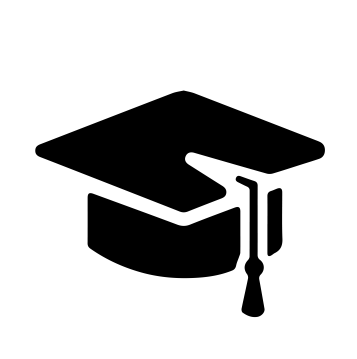 Всероссийский информационно – образовательный портал «Магистр»Веб – адрес сайта: https://magistr-r.ru/СМИ Серия ЭЛ № ФС 77 – 75609 от 19.04.2019г.(РОСКОМНАДЗОР, г. Москва)МОП СФО Сетевое издание «Магистр»ИНН 4205277233 ОГРН 1134205025349Председатель оргкомитета: Ирина Фёдоровна К.ТЛФ. 8-923-606-29-50Е -mail: metodmagistr@mail.ruИОР «Магистр»: Елена Владимировна В.Е -mail: magistr-centr@mail.ruГлавный редактор: Александр Сергеевич В.Е-mail: magistr-centr@magistr-r.ruПриказ №030 от 15.04.2023г.О назначении участников конкурса «Край родной на век любимый»Уважаемые участники, если по каким – либо причинам вы не получили электронные свидетельства в установленный срок (4 дня с момента регистрации), просьба обратиться для выяснения обстоятельств по электронной почте: metodmagistr@mail.ru№УчреждениеФИОРезультат1МАУ НГО «Центр творчества», Свердловская область, г. НевьянскДанилова Полина,Новикова Маша,Балмашнова Полина,Мехаева Александра, 8Портных Анжеика,Похих Сергей,Хомутов Николай,Коровин Михаил, Белоусова Елена АлександровнаII степень (победитель)2МАУ НГО «Центр творчества», Свердловская область, г. НевьянскЗакандыкина  Аня,Легеньков Платон,Удалых Варвара,Барбакова Катя,Каюмова Соня, Белоусова Елена АлександровнаII степень (победитель)